Teacher Cancellation Low Income Directory Data Provider GuideJuly 2018Background InformationThis guide provides an orientation for new users and a review for experienced users who are the state and territory Teacher Cancellation Low Income Directory (TCLI) contacts.Each July, the Department of Education (the Department) Federal Student Aid (FSA) TCLI Liaison sends an email message to the state and territory contacts to remind them to update the TCLI Directory for the new school year. Beginning in March 2018, the TCLI data directory is transitioning to the Student Loans.gov website (https://StudentLoans.gov).  The data provider process is being simplified to use a spreadsheet format to be transmitted directly to FSA staff for upload into the TCLI Directory.The TCLI DirectoryEligibility requirements for teachers to receive loan cancellation or forgiveness under the Federal Perkins Loan (Perkins Loan) Program, the Federal Family Education Loan (FFEL) Program, and the William D. Ford Federal Direct Loan (Direct Loan) Program include that they must teach at a school or educational service agency (ESA) serving low-income families that is listed in the TCLI Directory.  In addition, teaching at a low-income school or ESA listed in the TCLI Directory is one of the requirements for satisfying the service obligation under the Teacher Education Assistance for College and Higher Education (TEACH) Grant Program.  If a state or territory does not update its list of low-income schools and ESAs, Perkins Loan, FFEL, and Direct Loan borrowers and TEACH Grant recipients who teach in the state may not receive federal program benefits to which they may otherwise be entitled.The Department of Education provides authorized state officials the ability to update the list of schools and ESAs that serve low-income families at any time.    Instructions explaining how state and territory officials update the TCLI Directory as well as examples of how the public uses the TCLI Directory are included in this guide.  We appreciate your efforts to keep the TCLI Directory current so that student borrowers can receive these important benefits.Contact Information
We hope this information is helpful to you. If you have additional questions about the TCLI Directory requirements or procedures, contact Alanna Nelson, TCLI Liaison, Federal Student Aid via email at Alanna.Nelson@ed.gov.  How to Register a New State/Territory Data ProviderIn order to provide TCLI data to the Department, an agency must first register and provide contact information using the Teacher Cancellation Low Income Director Data Collection form (OMB No. 1845-0077).  A copy of the form is included in Appendix A of this guide.The agency must mail the hard copy of the form along with a signed letter on agency letterhead to the FSA TCLI Liaison.  The letter must include the name and contact information for the contact person or persons who will provide the agency’s TCLI data to FSA.Please state in the letter if the new user is to replace the current contact(s) for the agency.Mail the completed form and letter to:Teacher Cancellation Low Income DirectoryGrants and Campus-Based DivisionU.S. Department of EducationUnion Center Plaza, Room 64F2830 First Street, NEWashington, DC  20202-5433The contact persons will receive a confirmation email that the letter and form have been received.Updating the State Contact InfoIf your state agency’s contact information needs to be updated, please follow the instructions above for registering a data provider.  Please state in the letter if the updated information is to replace the current contact(s) for the agency.Updating/Submitting the TCLI Directory DataYour state’s TCLI Directory must be updated each year with all low-income schools and educational service agencies for that year.  You can add/delete/and update specific schools and educational service agencies individually for any of the years 1997 and forward.  Please note that the prior year list does not roll over into the new year.  We recommend that you update your most recent prior year list in the format described below.  Be sure to update the year as noted.  To submit TCLI data, email the spreadsheet to the FSA TCLI Liaison at Alanna.Nelson@ed.gov.You may update or submit new TCLI data for any year at any time. Reminder:  When a spreadsheet is submitted to FSA for upload, it must contain ALL schools for the specified year.  The file will overwrite any existing data for the year.  For providing updates and/or additions to a state’s list of schools, modify the data in the file and/or add additional schools before submitting the updated file to FSA.Suggested spreadsheet data file naming convention:  In order to maintain clarity in the name of a file, we suggest using the following naming convention:  TCLI-[State]-[Year]_[mmddyyyy]Example:  If the Missouri Department of Education is submitting a TCLI data file for 2017 on February 6, 2018, the .xls spreadsheet file name would be:TCLI-MO-2017_02062018.xlsFormatting TCLI Directory Data for SubmissionTCLI Directory File Upload Field Descriptions:Example TCLI Directory Spreadsheet: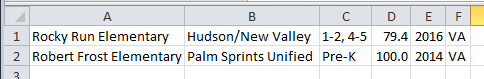 Note:  only 2 rows shown.  Reminder:  When a spreadsheet is submitted to FSA for upload, it must contain all schools for the year.  The file will overwrite all existing data for that year.  For providing updates and/or additions to a state’s list of schools, modify the data in the file and/or add additional schools before submitting the updated file to FSA.How the Public Uses the TCLI DirectoryThe TCLI Directory is available to everyone at StudentLoans.gov (https://StudentLoans.gov).  The public cannot update school and ESA data for a state, but can use the website to research state and school and ESA information.The public display of TCLI data includes the School or ESA, the grade range, the location, and the year.  The percentage of low-income students served is not displayed to the public.State Contact InformationBy clicking on the State Contact Information link on the TCLI home page at StudentLoans.gov, the public can view the listing of all of the state/territory contacts for the TCLI Directory.Note:  Only the Primary Contact, as provided on the Data Provider Registration Form, will be listed on the StudentLoans.gov website for public viewing. Secondary Contact information will not be listed.  Search the TCLI DirectoryBy checking the User Agreement box and then clicking on the Search button on the home page, the public can search for schools and ESAs listed in the TCLI Directory.  The schools and ESAs are listed in alphabetical order.Download ReportsPublic users can choose to search the TCLI Directory online or export the file to an XLS spreadsheet.The public display of TCLI data includes the School or ESA, the Grade range, the Location, and the Year.  The percentage of low-income students served is not displayed to the public.Appendix A – Teacher Cancellation Low Income (TCLI) Directory Data Collection Form (OMB No. 1845-0077)Paperwork Burden StatementAccording to the Paperwork Reduction Act of 1995, no persons are required to respond to a collection of information unless such collection displays a valid OMB control number.  The valid OMB control number for this information collection is 1845-0077.  Public reporting burden for this collection of information is estimated to average 120 hours per response, including time for reviewing instructions, searching existing data sources, gathering and maintaining the data needed, and completing and reviewing the collection of information.  The obligation to respond to this collection is mandatory in accordance with the 1998 Amendments to the Higher Education Act of 1965 (Pub. L. 105-244 Sec. 424) and the Higher Education Opportunity Act of 2008 (Pub. L. 110-315).  If you have comments or concerns regarding the status of your individual submission of this form, please write directly to:  Grants & Campus-Based Division, Federal Student Aid, Union Center Plaza, 830 First Street, NE, Washington, D.C. 20202. Part I:  Data Provider Registration:Instructions (Part I):Complete Part I of this form and mail the hard copy form along with a signed letter on agency letterhead to the FSA TCLI Liaison.  The letter must include the name and contact information for the contact person or persons who will provide the agency’s TCLI data to Federal Student Aid (FSA).
Mail the completed form and letter to:  Teacher Cancellation Low Income Directory      Grants and Campus-Based Division      U.S. Department of Education      Union Center Plaza, Room 64F2      830 First Street, NE      Washington, DC  20202-5433Confirmation of receipt will be provided via email to the contact(s).  
If any of the information in fields 1 through 17 below is updated, it must be submitted via this form and accompanied by a signed letter on agency letterhead and sent to the address in item 2 above.Part II:  Data Upload FileInstructions (Part II):
To submit TCLI data, a spreadsheet in the following format must be emailed to the FSA TCLI Liaison at Alanna.Nelson@ed.gov.The data must be received from a confirmed TCLI contact for your state agency, as documented on this form.
Use the TCLI Directory Upload field information below to construct the spreadsheet file containing your state or territory TCLI data.TCLI Directory File Upload Field Descriptions:Example TCLI Directory Spreadsheet:Note:  only 2 rows shown.  Reminder:  When a spreadsheet is submitted to FSA for upload, it must contain all schools for the year.  The file will overwrite all existing data for that year.  For providing updates and/or additions to a state’s list of schools, modify the data in the file and/or add additional schools before submitting the updated file to FSA.Suggested Spreadsheet Data File Naming Convention:In order to maintain clarity in the name of a file, we suggest using the following naming convention:  TCLI-[State]-[Year]_[mmddyyyy]Example:  If the Missouri Department of Education is submitting a TCLI data file for 2017 on February 6, 2018, the .xls spreadsheet file name would be:TCLI-MO-2017_02062018.xlsSchool Data File Upload Spreadsheet FormatSchool Data File Upload Spreadsheet FormatSchool Data File Upload Spreadsheet FormatSchool Data File Upload Spreadsheet FormatSchool Data File Upload Spreadsheet FormatSchool Data File Upload Spreadsheet FormatABCDEFSchool or ESA NameLocationGradePercentageYearStateColumn Field NameField DescriptionData TypeData DescriptionASchool or Educational Service Agency NameSchool or ESA nameAlpha Numeric TextCannot be blankCannot be more than 100 charactersBLocationDifferent states identify locations differently.  Most states use either the county or county/districtAlpha Numeric TextCannot be blankCannot be more than 100 characters.CGradeExamples:Grade range kindergarten through 5th grade: 
K-5Split grade ranges kindergarten and 5th grade:
K,5Combination range and split:Pre-K, 2-5, 7-9Alpha Numeric TextCannot be blankCannot be more than 25 charactersCannot have single or double quotesDPercentagePercentage of children enrolled in the school who are counted under Section 1124 of the Elementary and Secondary Education Act (ESEA) ( must exceed 30 percent of the total enrollment of the school)NumericDigits onlyDo not enter percent signOnly one digit after the decimalExamples:    30.1                   100.0Must be greater than 30.0 but less than or equal to 100.0EYearSchool Year.Use the beginning year of the school year.Examples:When providing data for the 2015-2016 year, use 2015; when providing data for the 2016-2017 year, use 2016; etc.Only one year may be submitted per spreadsheet file.NumericMust be 4 digitsThe only acceptable  years are 1997 through the current yearFStateState CodeExample:  KY for KentuckyAlpha OnlyMust use the 2-character US Postal abbreviation for the State or TerritoryAgency InformationAgency InformationAgency Information1.State (required):2.Agency Name (required):3.Agency Address (Line1 required)):4.Agency Address (Line2):5.City (required):6.State (required):7.Zip Code (required):Primary ContactPrimary ContactPrimary ContactSecondary ContactSecondary ContactSecondary Contact8.First Name: (required)13.First Name9.Last Name: (required)14.Last Name:10.Title: (required)15.Title:11.Phone No.: (required)16.Phone No:12.Email Address: (required)17.Email Address:School Data File Upload Spreadsheet FormatSchool Data File Upload Spreadsheet FormatSchool Data File Upload Spreadsheet FormatSchool Data File Upload Spreadsheet FormatSchool Data File Upload Spreadsheet FormatSchool Data File Upload Spreadsheet FormatABCDEFSchool or ESA NameLocationGradePercentageYearStateColumn Field NameField DescriptionData TypeData DescriptionASchool or Educational Service Agency NameSchool or ESA nameAlpha Numeric TextCannot be blankCannot be more than 100 charactersBLocationDifferent states identify locations differently.  Most states use either the county or county/districtAlpha Numeric TextCannot be blankCannot be more than 100 characters.CGradeExamples:Grade range kindergarten through 5th grade: 
K-5Split grade ranges kindergarten and 5th grade:
K,5Combination range and split:Pre-K, 2-5, 7-9Alpha Numeric TextCannot be blankCannot be more than 25 charactersCannot have single or double quotesDPercentagePercentage of children enrolled in the school who are counted under Section 1124 of the Elementary and Secondary Education Act (ESEA) ( must exceed 30 percent of the total enrollment of the school)NumericDigits  onlyDo not enter percent signOnly one digit after the decimalExamples:    30.1                   100.0Must be greater than 30.0 but less than or equal to 100.0EYearSchool Year.Use the beginning year of the school year.Examples:When providing data for the 2015-2016 year, use 2015; when providing data for the 2016-2017 year, use 2016; etc.Only one year may be submitted per spreadsheet file.NumericMust be 4 digitsThe only acceptable  years are 1997 through the current yearFStateState CodeExample:  KY for KentuckyAlpha OnlyMust use the 2-character US Postal abbreviation for the State or Territory